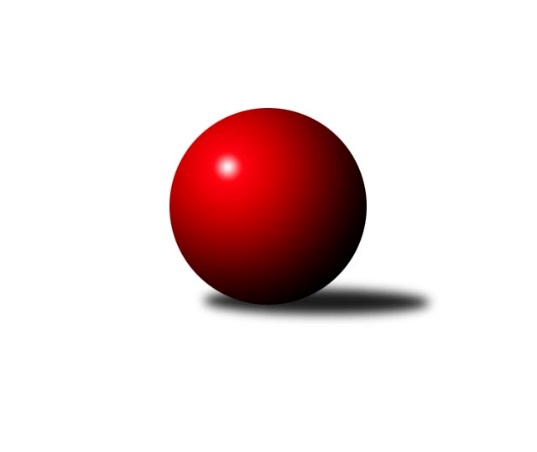 Č.22Ročník 2017/2018	29.3.2018Nejlepšího výkonu v tomto kole: 2591 dosáhlo družstvo: Spartak Rokytnice nad Jizerou BVýchodočeský přebor skupina A 2017/2018Výsledky 22. kolaSouhrnný přehled výsledků:TJ Nová Paka B	- SKK Jičín C	8:8	2448:2436		29.3.TJ Milovice B	- Honer club Březovice A	6:10	2545:2549		29.3.TJ Lokomotiva Trutnov C	- Spartak Rokytnice nad Jizerou B	4:12	2487:2591		29.3.Březovice A	- Vrchlabí D	12:4	2434:2368		29.3.SKK Vrchlabí C	- TJ Poříčí	10:6	2508:2451		29.3.SKK Hořice C	- TJ Milovice A	6:10	2559:2582		29.3.Tabulka družstev:	1.	Spartak Rokytnice nad Jizerou B	22	18	0	4	246 : 106 	 	 2537	36	2.	SKK Jičín C	22	16	3	3	237 : 115 	 	 2564	35	3.	Březovice A	22	12	1	9	196 : 156 	 	 2495	25	4.	TJ Milovice A	22	11	3	8	190 : 162 	 	 2474	25	5.	TJ Lokomotiva Trutnov C	22	11	0	11	184 : 168 	 	 2484	22	6.	Vrchlabí D	22	9	2	11	172 : 180 	 	 2492	20	7.	Honer club Březovice A	22	9	1	12	159 : 193 	 	 2436	19	8.	TJ Milovice B	22	9	1	12	159 : 193 	 	 2432	19	9.	SKK Hořice C	22	9	0	13	156 : 196 	 	 2474	18	10.	TJ Nová Paka B	22	7	2	13	150 : 202 	 	 2424	16	11.	TJ Poříčí	22	7	1	14	140 : 212 	 	 2425	15	12.	SKK Vrchlabí C	22	6	2	14	123 : 229 	 	 2441	14Podrobné výsledky kola:	 TJ Nová Paka B	2448	8:8	2436	SKK Jičín C	Jaroslav Weihrauch	 	 204 	 214 		418 	 0:2 	 428 	 	215 	 213		Jiří Brumlich	Antonín Vydra	 	 228 	 229 		457 	 2:0 	 375 	 	177 	 198		František Černý	Jaroslav Gottstein	 	 165 	 198 		363 	 0:2 	 394 	 	178 	 216		Marie Kolářová	Jaroslav Fajfer	 	 202 	 205 		407 	 0:2 	 447 	 	230 	 217		Jiří Kapucián	Pavel Beyr	 	 167 	 239 		406 	 0:2 	 420 	 	209 	 211		Ladislav Křivka	Erik Folta	 	 208 	 189 		397 	 2:0 	 372 	 	194 	 178		Josef Kolářrozhodčí: Nejlepší výkon utkání: 457 - Antonín Vydra	 TJ Milovice B	2545	6:10	2549	Honer club Březovice A	Martin Včeliš	 	 223 	 203 		426 	 0:2 	 464 	 	238 	 226		Jiří Hakl	Ondra Kolář	 	 183 	 166 		349 	 0:2 	 396 	 	195 	 201		Vratislav Fikar	Jarmil Nosek	 	 234 	 234 		468 	 2:0 	 434 	 	208 	 226		Jaromír Písecký	František Junek	 	 228 	 219 		447 	 2:0 	 427 	 	221 	 206		Stanislav Oubram	Marek Ondráček	 	 212 	 195 		407 	 0:2 	 419 	 	205 	 214		Zbyněk Fikar	Lukáš Kostka	 	 218 	 230 		448 	 2:0 	 409 	 	197 	 212		Petr Slavíkrozhodčí: Nejlepší výkon utkání: 468 - Jarmil Nosek	 TJ Lokomotiva Trutnov C	2487	4:12	2591	Spartak Rokytnice nad Jizerou B	Karel Slavík	 	 239 	 189 		428 	 0:2 	 440 	 	223 	 217		Jakub Stejskal	Václava Krulišová	 	 202 	 194 		396 	 0:2 	 440 	 	224 	 216		Bohumil Kuřina	Václav Kukla	 	 211 	 215 		426 	 0:2 	 456 	 	215 	 241		Jan Mařas	Václava Plšková	 	 232 	 201 		433 	 2:0 	 392 	 	191 	 201		Jan Volf *1	Zdeněk Navrátil	 	 204 	 187 		391 	 0:2 	 451 	 	245 	 206		Pavel Hanout	Martin Khol	 	 221 	 192 		413 	 2:0 	 412 	 	203 	 209		Roman Stříbrnýrozhodčí: střídání: *1 od 69. hodu Vladimír DoubekNejlepší výkon utkání: 456 - Jan Mařas	 Březovice A	2434	12:4	2368	Vrchlabí D	Roman Kašpar	 	 202 	 216 		418 	 0:2 	 437 	 	202 	 235		Tomáš Limberský	Jakub Hrycík	 	 213 	 211 		424 	 2:0 	 387 	 	194 	 193		Štěpán Stránský	Lukáš Rožnovský	 	 204 	 196 		400 	 2:0 	 397 	 	198 	 199		Filip Matouš	Pavel Řehák	 	 186 	 195 		381 	 2:0 	 376 	 	182 	 194		Petr Kynčl	Jiří Rücker	 	 181 	 197 		378 	 0:2 	 379 	 	182 	 197		Vladimír Cerman	Petr Hrycík	 	 206 	 227 		433 	 2:0 	 392 	 	183 	 209		Pavel Müllerrozhodčí: Nejlepší výkon utkání: 437 - Tomáš Limberský	 SKK Vrchlabí C	2508	10:6	2451	TJ Poříčí	Jana Votočková	 	 221 	 216 		437 	 2:0 	 382 	 	180 	 202		Vladimír Vodička	Vlado Žiško	 	 243 	 212 		455 	 2:0 	 399 	 	206 	 193		Vojtěch Kollert	Martina Fejfarová	 	 212 	 233 		445 	 2:0 	 398 	 	193 	 205		Jan Bartoš	Josef Glos	 	 196 	 190 		386 	 0:2 	 420 	 	218 	 202		Zdeněk Kejzlar	Vladimír Šťastník	 	 210 	 203 		413 	 0:2 	 429 	 	223 	 206		Pavel Janko	Tereza Foltová	 	 200 	 172 		372 	 0:2 	 423 	 	193 	 230		Antonín Škodarozhodčí: Nejlepší výkon utkání: 455 - Vlado Žiško	 SKK Hořice C	2559	6:10	2582	TJ Milovice A	Nela Bagová	 	 178 	 221 		399 	 0:2 	 423 	 	204 	 219		Miroslav Šanda	Ondřej Duchoň	 	 213 	 221 		434 	 2:0 	 426 	 	205 	 221		Miroslav Souček	Martin Zvoníček	 	 200 	 207 		407 	 0:2 	 469 	 	243 	 226		Vlastimil Hruška	Adam Balihar	 	 249 	 212 		461 	 2:0 	 432 	 	199 	 233		Václav Souček	Kryštof Košťál	 	 212 	 209 		421 	 2:0 	 393 	 	224 	 169		Miroslav Včeliš	Karel Košťál	 	 217 	 220 		437 	 0:2 	 439 	 	237 	 202		Tomáš Fuchsrozhodčí: Nejlepší výkon utkání: 469 - Vlastimil HruškaPořadí jednotlivců:	jméno hráče	družstvo	celkem	plné	dorážka	chyby	poměr kuž.	Maximum	1.	Jakub Hrycík 	Březovice A	443.47	301.9	141.5	5.2	7/10	(479)	2.	Marie Kolářová 	SKK Jičín C	439.74	299.5	140.2	4.9	7/10	(477)	3.	Lukáš Trýzna 	Vrchlabí D	439.56	302.1	137.4	6.0	7/10	(491)	4.	Petr Hrycík 	Březovice A	438.53	293.7	144.9	4.1	9/10	(488)	5.	Karel Slavík 	TJ Lokomotiva Trutnov C	437.50	297.2	140.3	3.8	10/10	(487)	6.	Jakub Stejskal 	Spartak Rokytnice nad Jizerou B	436.99	297.7	139.3	4.7	10/10	(494)	7.	František Černý 	SKK Jičín C	435.83	301.1	134.7	6.9	9/10	(497)	8.	Tomáš Fuchs 	TJ Milovice A	435.07	303.2	131.9	6.4	7/10	(481)	9.	Vlastimil Hruška 	TJ Milovice A	434.52	294.5	140.1	4.6	7/10	(481)	10.	Jiří Rücker 	Březovice A	434.20	296.3	137.9	4.3	10/10	(473)	11.	Ladislav Křivka 	SKK Jičín C	434.03	298.0	136.1	6.2	10/10	(487)	12.	Antonín Vydra 	TJ Nová Paka B	432.56	300.3	132.3	4.7	7/10	(457)	13.	Pavel Hanout 	Spartak Rokytnice nad Jizerou B	432.49	302.8	129.7	7.3	10/10	(485)	14.	Jiří Kapucián 	SKK Jičín C	428.99	292.3	136.7	4.4	9/10	(484)	15.	Martin Fikar 	Honer club Březovice A	428.53	294.7	133.8	5.3	9/10	(469)	16.	Tomáš Limberský 	Vrchlabí D	428.23	294.8	133.5	7.0	9/10	(460)	17.	Václav Souček 	TJ Milovice A	428.23	293.5	134.7	4.8	10/10	(495)	18.	Jana Votočková 	SKK Vrchlabí C	426.80	289.0	137.8	4.9	7/10	(440)	19.	Kryštof Košťál 	SKK Hořice C	426.18	294.9	131.3	7.1	10/10	(500)	20.	Marek Ondráček 	TJ Milovice B	425.75	300.8	125.0	9.1	8/10	(497)	21.	Václava Plšková 	TJ Lokomotiva Trutnov C	422.89	293.4	129.5	6.4	10/10	(485)	22.	Martin Zvoníček 	SKK Hořice C	422.68	295.0	127.7	7.5	10/10	(477)	23.	Vladimír Doubek 	Spartak Rokytnice nad Jizerou B	422.65	298.8	123.8	7.3	9/10	(464)	24.	Miroslav Mejznar 	Vrchlabí D	422.32	289.7	132.6	6.6	7/10	(458)	25.	Václava Krulišová 	TJ Lokomotiva Trutnov C	422.02	294.9	127.2	7.8	9/10	(468)	26.	Miroslav Souček 	TJ Milovice A	420.97	294.7	126.3	7.8	9/10	(469)	27.	Jiří Brumlich 	SKK Jičín C	420.02	295.8	124.2	8.2	7/10	(471)	28.	Vladimír Šťastník 	SKK Vrchlabí C	419.33	289.9	129.4	6.5	7/10	(434)	29.	Vratislav Nekvapil 	Honer club Březovice A	417.78	288.1	129.7	6.4	8/10	(453)	30.	Roman Stříbrný 	Spartak Rokytnice nad Jizerou B	415.33	294.4	120.9	7.9	10/10	(476)	31.	Miroslav Šanda 	TJ Milovice A	414.79	287.3	127.5	7.7	7/10	(457)	32.	Petr Kynčl 	SKK Vrchlabí C	412.51	297.5	115.0	12.7	7/10	(453)	33.	Vratislav Fikar 	Honer club Březovice A	412.28	286.9	125.4	7.9	10/10	(450)	34.	Erik Folta 	TJ Nová Paka B	412.06	285.9	126.2	7.5	10/10	(446)	35.	František Junek 	TJ Milovice B	411.96	283.6	128.4	7.4	9/10	(447)	36.	Josef Kolář 	SKK Jičín C	411.22	290.8	120.4	10.8	9/10	(445)	37.	Jarmil Nosek 	TJ Milovice B	411.08	291.4	119.7	7.5	8/10	(468)	38.	Jaroslav Weihrauch 	TJ Nová Paka B	409.09	287.6	121.5	7.7	10/10	(446)	39.	David Neumann 	TJ Poříčí	407.63	290.4	117.2	11.1	7/10	(446)	40.	Vladimír Vodička 	TJ Poříčí	407.44	287.2	120.2	8.2	10/10	(454)	41.	Matěj Mrkos 	TJ Poříčí	406.81	284.1	122.7	8.2	7/10	(463)	42.	Štěpán Stránský 	Vrchlabí D	406.40	284.5	121.9	9.0	7/10	(442)	43.	Miroslav Včeliš 	TJ Milovice A	406.25	283.7	122.5	8.6	9/10	(460)	44.	Václav Kukla 	TJ Lokomotiva Trutnov C	405.64	284.1	121.6	7.2	10/10	(455)	45.	Antonín Škoda 	TJ Poříčí	405.29	281.9	123.4	8.1	8/10	(451)	46.	Jaroslav Fajfer 	TJ Nová Paka B	405.18	284.3	120.8	8.6	10/10	(451)	47.	Lukáš Kostka 	TJ Milovice B	405.05	288.0	117.1	8.2	10/10	(458)	48.	Vladimír Cerman 	Vrchlabí D	404.54	286.8	117.7	8.4	9/10	(446)	49.	Roman Kašpar 	Březovice A	404.14	282.5	121.7	7.1	9/10	(429)	50.	Lukáš Rožnovský 	Březovice A	403.95	280.6	123.3	9.1	7/10	(444)	51.	Tomáš Cvrček 	Spartak Rokytnice nad Jizerou B	403.13	283.6	119.6	9.2	7/10	(471)	52.	Josef Glos 	SKK Vrchlabí C	402.37	281.8	120.5	8.0	9/10	(467)	53.	Martin Včeliš 	TJ Milovice B	402.37	283.9	118.5	10.4	9/10	(434)	54.	Zbyněk Fikar 	Honer club Březovice A	401.88	291.0	110.9	9.6	7/10	(451)	55.	Tereza Foltová 	SKK Vrchlabí C	401.31	279.3	122.0	9.1	7/10	(433)	56.	Martin Khol 	TJ Lokomotiva Trutnov C	400.95	280.9	120.1	9.5	8/10	(432)	57.	Pavel Janko 	TJ Poříčí	400.62	285.6	115.0	9.3	9/10	(459)	58.	Jaromír Písecký 	Honer club Březovice A	399.71	282.8	116.9	8.7	7/10	(434)	59.	Lukáš Ludvík 	Březovice A	397.71	287.4	110.3	12.3	7/10	(428)	60.	Adam Balihar 	SKK Hořice C	396.74	286.5	110.2	12.1	9/10	(483)	61.	Jiří Hakl 	Honer club Březovice A	391.14	275.4	115.8	9.7	10/10	(464)	62.	Martina Fejfarová 	SKK Vrchlabí C	389.88	272.9	117.0	10.4	7/10	(445)	63.	Filip Mertlík 	TJ Milovice B	389.63	274.8	114.9	10.3	8/10	(425)	64.	Pavel Beyr 	TJ Nová Paka B	388.92	277.4	111.5	10.3	10/10	(442)	65.	Nela Bagová 	SKK Hořice C	387.10	274.4	112.7	11.3	8/10	(447)	66.	Jaroslav Gottstein 	TJ Nová Paka B	386.60	278.2	108.4	12.0	9/10	(423)	67.	Zdeněk Maršík 	SKK Vrchlabí C	384.58	276.7	107.9	11.1	8/10	(417)	68.	Milan Všetečka 	Březovice A	379.21	276.5	102.7	11.6	7/10	(404)		Bohumil Kuřina 	Spartak Rokytnice nad Jizerou B	456.00	312.1	143.9	3.4	5/10	(517)		Agaton Plaňanský  st.	SKK Jičín C	455.50	319.5	136.0	8.5	1/10	(466)		Pavel Kaan 	SKK Jičín C	448.50	306.6	141.9	3.0	6/10	(501)		Roman Bureš 	SKK Jičín C	446.50	299.2	147.3	4.2	4/10	(484)		Jiří Čapek 	SKK Jičín C	445.50	302.3	143.3	4.8	1/10	(483)		Vlado Žiško 	SKK Vrchlabí C	441.26	296.0	145.2	1.9	6/10	(484)		Jan Mařas 	Spartak Rokytnice nad Jizerou B	441.22	301.7	139.6	6.0	3/10	(475)		Ondřej Černý 	SKK Hořice C	435.35	299.0	136.4	4.0	4/10	(466)		Karel Košťál 	SKK Hořice C	434.30	296.8	137.5	3.8	6/10	(468)		Luboš Kolařík 	SKK Jičín C	434.00	300.0	134.0	6.5	3/10	(465)		Petr Kotek 	TJ Lokomotiva Trutnov C	433.13	301.8	131.4	7.5	3/10	(469)		Zdeněk Kejzlar 	TJ Poříčí	432.24	302.5	129.8	6.0	5/10	(491)		Pavel Gracias 	SKK Vrchlabí C	429.75	288.5	141.3	8.0	2/10	(436)		Dalibor Chráska 	TJ Poříčí	428.93	292.7	136.3	5.9	6/10	(482)		Ondřej Votoček 	Vrchlabí D	427.75	293.4	134.4	5.6	5/10	(458)		Vojtěch Kazda 	TJ Nová Paka B	427.00	296.6	130.4	7.6	1/10	(456)		Pavel Ruml 	SKK Hořice C	423.50	292.3	131.3	6.5	2/10	(455)		Ondřej Duchoň 	SKK Hořice C	422.58	293.6	129.0	12.0	4/10	(434)		Stanislav Oubram 	Honer club Březovice A	421.00	291.5	129.5	5.0	2/10	(427)		Zdeněk ml. Novotný  ml.	Spartak Rokytnice nad Jizerou B	419.17	291.8	127.3	8.5	3/10	(444)		Antonín Sucharda 	TJ Lokomotiva Trutnov C	418.13	289.3	128.8	8.2	4/10	(444)		Bartoloměj Vlášek 	SKK Hořice C	418.00	301.3	116.8	8.0	2/10	(429)		Jan Volf 	Spartak Rokytnice nad Jizerou B	415.32	291.4	123.9	7.7	6/10	(483)		Liboslav Janák 	TJ Milovice B	413.00	299.7	113.3	9.5	2/10	(464)		Josef Rychtář 	SKK Vrchlabí C	411.00	276.0	135.0	13.0	1/10	(411)		Pavel Müller 	Vrchlabí D	410.50	292.2	118.3	8.0	5/10	(434)		Tomáš Nosek 	TJ Milovice B	410.00	286.0	124.0	6.0	2/10	(422)		Ladislav Lelek 	Březovice A	410.00	286.5	123.5	8.0	4/10	(463)		Tereza Votočková 	Vrchlabí D	409.10	282.6	126.5	7.9	4/10	(426)		Michal Erben 	Vrchlabí D	408.44	278.7	129.8	6.6	3/10	(438)		Pavel Jaroš 	TJ Milovice A	407.67	286.7	121.0	7.6	3/10	(435)		Martin Štryncl 	TJ Nová Paka B	407.50	286.4	121.1	9.8	5/10	(457)		Jan Masopust 	SKK Hořice C	407.43	284.6	122.9	9.7	6/10	(514)		Denisa Kroupová 	SKK Hořice C	406.00	285.0	121.0	12.0	2/10	(423)		Roman Trýzna 	Vrchlabí D	406.00	302.0	104.0	11.0	1/10	(406)		Eva Fajstavrová 	SKK Vrchlabí C	404.67	276.3	128.3	9.7	3/10	(410)		Zdeněk Navrátil 	TJ Lokomotiva Trutnov C	404.08	281.5	122.5	8.1	6/10	(420)		Petr Slavík 	Honer club Březovice A	402.50	290.4	112.2	10.8	6/10	(437)		Josef Ornst 	TJ Milovice A	402.00	294.0	108.0	15.0	1/10	(402)		David Jaroš 	TJ Milovice B	401.47	284.5	117.0	9.5	3/10	(462)		Radoslav Dušek 	TJ Milovice A	401.00	274.8	126.2	8.9	5/10	(423)		Zbyněk Hercík 	SKK Jičín C	399.63	286.3	113.4	11.8	4/10	(437)		Zdeněk Dymáček 	SKK Hořice C	398.72	288.2	110.5	13.6	6/10	(441)		Pavel Řehák 	Březovice A	397.43	282.3	115.1	7.4	1/10	(421)		Ladislav Němec 	TJ Lokomotiva Trutnov C	396.00	287.5	108.5	14.0	2/10	(435)		Filip Matouš 	SKK Vrchlabí C	394.50	274.0	120.5	8.5	2/10	(397)		Miloš Čížek 	Honer club Březovice A	392.25	273.7	118.6	9.4	5/10	(438)		Ondra Kolář 	TJ Milovice B	389.08	273.7	115.4	11.2	6/10	(422)		Jaroslav Lux 	SKK Vrchlabí C	383.56	278.3	105.2	10.0	3/10	(413)		Jaroslav Jakl 	Březovice A	380.00	269.0	111.0	10.5	3/10	(407)		Jan Bartoš 	TJ Poříčí	378.33	269.9	108.5	9.8	5/10	(419)		Vojtěch Kollert 	TJ Poříčí	376.75	270.8	106.0	12.3	4/10	(407)		Milan Kačer 	TJ Lokomotiva Trutnov C	373.00	244.0	129.0	8.0	1/10	(373)		Adam Zapadlo 	Březovice A	350.00	245.0	105.0	9.0	1/10	(350)		Josef Antoš 	TJ Nová Paka B	349.00	253.5	95.5	15.5	2/10	(363)		Tomáš Souček 	TJ Milovice A	346.00	255.3	90.7	16.8	6/10	(369)		Eva Šurdová 	TJ Nová Paka B	320.00	251.0	69.0	22.0	1/10	(320)		Miroslav Horák 	SKK Vrchlabí C	284.00	243.0	41.0	32.0	1/10	(284)Sportovně technické informace:Starty náhradníků:registrační číslo	jméno a příjmení 	datum startu 	družstvo	číslo startu23674	Martin Zvoníček	29.03.2018	SKK Hořice C	11x12406	Bohumil Kuřina	29.03.2018	Spartak Rokytnice nad Jizerou B	2x15633	Karel Košťál	29.03.2018	SKK Hořice C	10x11630	Jiří Kapucián	29.03.2018	SKK Jičín C	8x106	Ladislav Křivka	29.03.2018	SKK Jičín C	11x15346	Jakub Stejskal	29.03.2018	Spartak Rokytnice nad Jizerou B	11x24331	František Černý	29.03.2018	SKK Jičín C	12x18791	Jan Volf	29.03.2018	Spartak Rokytnice nad Jizerou B	10x18785	Jan Mařas	29.03.2018	Spartak Rokytnice nad Jizerou B	8x23758	Filip Matouš	29.03.2018	Vrchlabí D	1x843	Vladimír Žiško	29.03.2018	SKK Vrchlabí C	9x
Hráči dopsaní na soupisku:registrační číslo	jméno a příjmení 	datum startu 	družstvo	Program dalšího kola:Nejlepší šestka kola - absolutněNejlepší šestka kola - absolutněNejlepší šestka kola - absolutněNejlepší šestka kola - absolutněNejlepší šestka kola - dle průměru kuželenNejlepší šestka kola - dle průměru kuželenNejlepší šestka kola - dle průměru kuželenNejlepší šestka kola - dle průměru kuželenNejlepší šestka kola - dle průměru kuželenPočetJménoNázev týmuVýkonPočetJménoNázev týmuPrůměr (%)Výkon6xVlastimil HruškaMilovice A4693xAntonín VydraN. Paka114.574571xJarmil NosekMilovice B4686xJiří KapuciánJičín C112.074471xJiří HaklBřezovice A4647xVlado Žiško-------110.914552xAdam BaliharHořice C4615xTomáš LimberskýVrchlabí D110.724372xAntonín VydraN. Paka4571xJarmil NosekMilovice B110.474682xJan Mařas-------4565xVlastimil HruškaMilovice A109.81469